Blazhevskyi Valerii PetrovichGeneral details:Certificates:Experience:Position applied for: BoatswainDate of birth: 06.11.1971 (age: 46)Citizenship: UkraineResidence permit in Ukraine: YesCountry of residence: UkraineCity of residence: HorlivkaPermanent address: 168/64lenina strContact Tel. No: +38 (099) 506-36-13E-Mail: blazhevskyi@mail.ruSkype: Valerii_blazhevskyiU.S. visa: Yes. Expiration date 11.09.2026E.U. visa: NoUkrainian biometric international passport: Not specifiedDate available from: 16.04.2017English knowledge: ModerateMinimum salary: 1200 $ per month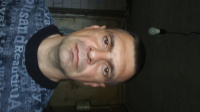 DocumentNumberPlace of issueDate of expiryCivil passportBH646793Gorlovka00.00.0000Seamanâs passportAB4243932Mariupol10.12.2019Tourist passport13163/2015/08Odessa00.00.0000TypeNumberPlace of issueDate of expiryBosun13163/2015/08Odessa00.00.0000Personal safety5517Illichivsk25.09.2018Advansed fire righting2195Illichivsk25.09.2018Prof.in survival craft3856Illichivsk25.09.2018Prof.in fast rescue boat028/2013-AOdessa01.03.2018Hazarbor cargoes3157Illichivsk25.09.2018Designated security duties of shipboard personnel3757Illichivsk25.09.2018H2S082/2014-AOdessa14.11.2019Crane hendling training3/bh/0001/0/16Illichivsk07.04.2021PositionFrom / ToVessel nameVessel typeDWTMEBHPFlagShipownerCrewingBoatswain15.09.2016-27.02.2017SagaContainer Ship350teu-St.vincentNovus ShippingMasterCrane Operator16.04.2016-22.08.2016Ignatios 6Barge1500-IsraelShapir AshtromMasterBoatswain09.09.2015-18.03.2016Eleni k lllGeneral Cargo3172-MaltaSea venus marine company ltdMasterBoatswain19.01.2015-15.07.2015Rawabi-13Anchor Handling Tug Supply1715-FunafutiRawabi swiberMasterBoatswain15.03.2014-14.11.2014Rawabi17Anchor Handling Tug Supply1700-FunafutiRawabi swiberMasterBoatswain23.03.2013-16.09.2013Rawabi-4Anchor Handling Tug Supply1678-FunafutiRawabi swiberMasterAble Seaman24.09.2012-24.02.2013Uccl allaraContainer Ship300teu-BridgtownMenpas shippingMasterAble Seaman21.04.2012-15.09.2012TerveGeneral Cargo4362-PanamaGulka shippingSamnigaAble Seaman09.07.2011-15.02.2012Marina bayContainer Ship32000-LiberiaTomorrowindAzimut-westAble Seaman30.05.2009-05.11.2009Aegen gloryCar Carrier9969-St.vincenteGlory marinePanigoAble Seaman10.09.2008-17.02.2009Ngol chilongoLPG Tanker3500-MaltaNgol chilongo ltd.ABCAble Seaman19.01.2008-26.07.2008Global carrierRo-Ro7591-St.jhon.Transat maritimePanigo